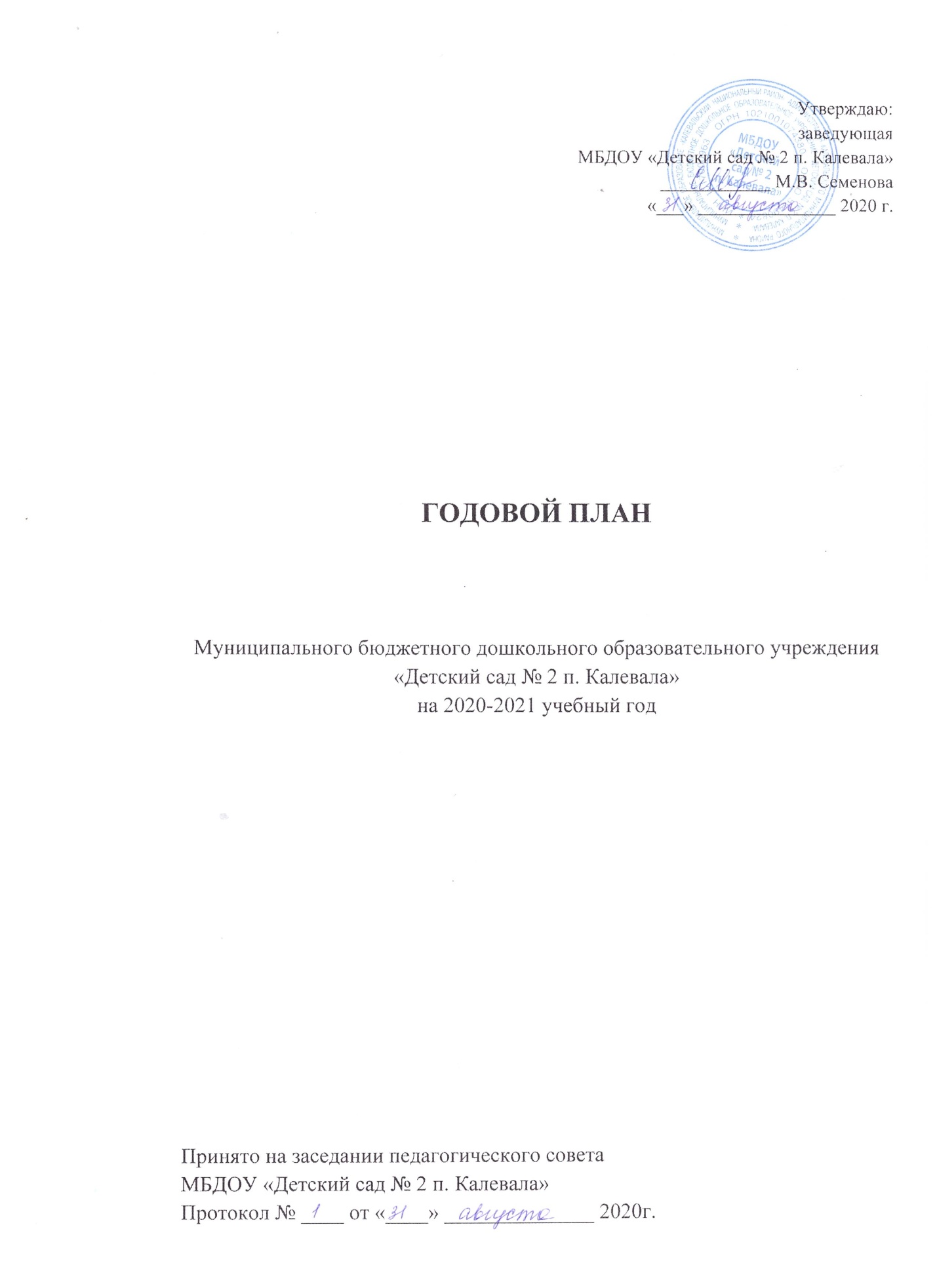 1.Основные цели и задачи годового планаМБДОУ «Детский сад № 2 п. Калевала» на 2020-2021 учебный год.Цель: Создание условий для взаимовыгодного социального партнерства, способствующего функционированию учреждения в режиме открытого образовательного пространства, обеспечивающего полноценную реализацию интересов личности, общества, государства в воспитании подрастающего поколения.Задачи:1.Совершенствовать профессиональное мастерство педагогов по нравственно-патриотическому воспитанию дошкольников через использование проектной деятельности и организацию мероприятий эколого-краеведческой направленности.2.Способствовать развитию речи дошкольников посредством использования дидактических игр и чтения художественной литературы.3. Содействовать психолого-педагогическому просвещению родителей воспитанников для обеспечения полноценного развития детей, единство подходов к воспитанию в условиях дошкольной образовательной организации и семьи.2.Расстановка педагогических кадров на 2020-2021 учебный год.3.Организационно-управленческая деятельностьЦель: спланировать деятельность педагогического коллектива, направленную на реализацию педагогического процесса, создание комфортных условий, оптимальную расстановку кадров, здоровьесберегающего режимов в системе образовательных и организационных мероприятий.3.1. Оформление группового пространства.4.Организационно-методическая деятельностьЦель: организация целенаправленной образовательной, коррекционной, методической деятельности педагогического коллектива по изучению, воспитанию и обучению каждого воспитанника дошкольного образовательного учреждения в соответствии с возрастными и индивидуальными особенностями развитияЗадачи:1.Совершенствовать профессиональное мастерство педагогов по нравственно-патриотическому воспитанию дошкольников через использование проектной деятельности и организацию мероприятий эколого-краеведческой направленности.2.Способствовать развитию речи дошкольников посредством использования дидактических игр и чтения художественной литературы.3. Содействовать психолого-педагогическому просвещению родителей воспитанников для обеспечения полноценного развития детей, единство подходов к воспитанию в условиях дошкольной образовательной организации и семьи.Педагогические советы, консультации, семинары, семинары-практикумы, круглые столы.4.2.Курсовая подготовка педагогических работников4.3. график прохождения курсов повышения квалификации педагогических и руководящих кадров.4.4График прохождения аттестации4.5. «Школа молодого педагога»Цель: формирование профессиональных компетенций молодого специалиста. Задачи: 1. Поддерживать заинтересованность молодых воспитателей в повышении своего профессионального роста. 2. Формирование профессиональных умений, накопление опыта, поиска лучших методов и приемов работы с детьми. 3. Формирование своего стиля в работе. 4. Развитие творческих способностей в самостоятельной педагогической деятельности.5.Административно-хозяйственная деятельностьЦель: обеспечить педагогический процесс дошкольного образовательного учреждения соответствующей материально-технической базой, согласно поставленным целям и задачам развития учреждения.6.План – график контроля на 2020 – 2021 учебный годПлан мероприятий по  пожарной безопасности на 2020 – 2021 учебный годЗадачи:- продолжить работу по пожарной безопасности в условиях ДОУ;- продолжить работу по формированию у воспитанников ДОУ правил пожарной безопасности;- способствовать развитию у детей навыков самостоятельного и безопасного поведения на улице и в квартире.Организационно-управленческая деятельностьОрганизационно-методическая деятельностьПлан мероприятий по профилактике детского дорожно-транспортного травматизма на 2020– 2021 учебный годЗадачи: -  создать условия для работы педагогического коллектива по профилактике детского дорожно-транспортного травматизма; - способствовать формированию представлений  о  правилах дорожного движения у воспитанников ДОУ;- совершенствовать навыки самостоятельного и безопасного поведения на дорогах и в транспорте у детей раннего и дошкольного возрастаОрганизационно-управленческая деятельностьОрганизационно-методическая деятельностьПлан – график работы с родителями на 2020– 2021 учебный годОрганизация работы со школойПлан - график физкультурно-оздоровительных мероприятий на 2020 – 2021 учебный годПлан – график музыкальных и театрализованных  мероприятий на 2020 – 2021 учебный год№Возрастная группаФ.И.О. педагоговОбразованиеПедагогический стажКвалификационная категория1-2 группа раннего возрастаБорщева Татьяна ВитальевнаТрофимова Светлана МихайловнаСреднееПрофессиональноеСреднее профессиональное31,833Соответствие занимаемой должностиПервая квалификационная категория в должности «воспитатель»3-41-я младшая группаФедорова В.В.         Среднее профессиональное18Соответствие занимаемой должности3-41-я младшая группаРеттиева А.И.Высшее профессиональное3,9Соответствие занимаемой должности5.2-я младшая группаБогданова О.П.Среднее профессиональное дошкольное10,7Первая квалификационная категория в должности «воспитатель»5.2-я младшая группаТимонен Вероника ЮрьевнаСреднее профессиональное дошкольное76.Средняя группаВолохова Евгения ВладимировнаВысшее педагогическое15лВысшая квалификационная категория по должности «воспитатель»6.Средняя группаНежданова Надежда АлександровнаСреднее профессиональное10Первая квалификационная категория в должности «воспитатель»7-8.Старшая группа Торвинен Оксана СергеевнаВысшее профессиональное6,8Первая квалификационная категория по должности «Воспитатель»7-8.Старшая группа Лесонен Ирина СергеевнаВысшее педагогическое14лПервая квалификационная категория в должности «Воспитатель»9-10.Подготовительная группаШмелеваНатальяЮрьевнаСреднее профессиональное дошкольное21Соответствие занимаемой должности9-10.Подготовительная группаМаркинаТатьяна ФилипповнаСреднее профессиональное дошкольное4,8Соответствие занимаемой должности11-12Средняя,2-я младшая карельская группаТиликайнен Марина СтаниславовнаВысшее педагогическое20,7Высшая квалификационная категория по должности «воспитатель»11-12Средняя,2-я младшая карельская группаПавловская Татьяна МихайловнаСреднее профессиональное педагогическое7,4Первая квалификационная категория в должности «Воспитатель»13.14.Старшая, подготовительная карельская группаТикканен Жанна УновнаСреднее профессиональное педагогическое37Высшая квалификационная категория по должности «воспитатель»13.14.Старшая, подготовительная карельская группаМаликина Светлана ИвановнаСреднее профессиональноеобразование10Соответствие занимаемой должности15.Музыкальный руководительХангельдыева Виктория ВикторовнаСреднее профессиональное27Соответствие занимаемой должности16-17I-IIМладшая группаТюленева Татьяна ВалентиновнаКуужела Надежда ГеннадьевнаСреднее профессиональноеСреднее специальное318Соответствие занимаемой должностиСоответствие занимаемой должности18-19Старшая и подготовительная группаВалейская Наталья ВалентиновнаМаркелова Мария ВасильевнаСреднееСпециальноеСреднееспециальное325,8Соответствие занимаемой должности20.Музыкальный руководительЛукашова Светлана ИосифовнаСреднее профессиональное38Высшая квалификационная категория21Музыкальный руководительЦуриков Петр СергеевичВысшее профессиональноеБез категории21.ЗаведующаяСеменова Марина ВладимировнаСреднее профессиональное педагогическое14,2(общий стаж)Соответствие занимаемой должности22.МетодистТерво Анна НиколаевнаВысшее педагогическое 18Соответствие занимаемой должности23.Старший воспитательШатон Наталья ВалериевнаВысшее педагогическое21Соответствие Занимаемой должности24Педагог-психологШатон Наталья ВалерьевнаВысшее педагогическое21Соответствие занимаемой должности25Учитель-логопедСергеева Анна ГеннадьевнаСреднее профессиональное дошкольное7Соответствие занимаемой должностиВиды деятельностиСрокиОтветственный1.Оформление договорных отношений с организациями 2. Оформление договорных отношений с родителями (законными представителями) воспитанников поступающих в ДОУ3. Размещение информации на  официальном сайте учрежденияв течение годаЗаведующаяСеменова М.В.Методист Терво А.Н..1.Комплектование кадрового состава согласно штатному расписанию, расстановка кадров с учетом профессиональной подготовленности и психологической совместимостисентябрьЗаведующаяСеменова М.В.2.Создание комфортных условий для выполнения сотрудниками своих обязанностейв течение годаЗаведующаяСеменова М.В.Методист Терво А.Н.Старший воспитатель Шатон Н.В.3.Проведение планерок, совещаний, общих собраний коллектива, связанных с решением проблем и организационно-управленческой деятельностью учрежденияв течение годаЗаведующаяСеменова М.В.Методист Терво А.Н.Старший воспитатель Шатон Н.В.4.Проведение инструктажа сотрудников по темам: «Охрана жизни и здоровья детей», «Пожарной безопасности», «Техника безопасности на рабочем месте»2 раза в год, по необходимостиЗаведующаяСеменова М.В.5.Обновление нормативно-правовой базы дошкольного учрежденияв течение годаЗаведующаяСеменова М.В.6.Мониторинг педагогического процессав течение годаЗаведующаяСеменова М.В.Методист Терво А.Н.Старший воспитатель Шатон Н.В.Воспитатели групп7.Управление системой охраны жизни и здоровья детей и сотрудников дошкольного учрежденияв течение годаЗаведующаяСеменова М.В.Методист Терво А.Н.Старший воспитатель Шатон Н.В.Мед.сестра8. Контроль над деятельностью специалистов и воспитателей групп8.1. Оперативный:- выполнение инструкций по охране жизни и здоровья детей;- организация коррекционно-педагогического процесса;-  уровень сформированности интегративных качеств воспитанников дошкольного учреждения.8.2. Тематический:- Организация воспитательно-образовательной работы по нравственно-патриотическому воспитанию детей дошкольного возраста»- Организация условий ,способствующих  развитию  речи дошкольников 8.3. Фронтальный:- создание условий для обеспечения готовности старших дошкольников к обучению в школе; анализ развития детей поступающих в школу; анализ педагогического процесса в старших и подготовительных группах, способствующего обеспечению равных стартовых возможностей воспитанникам для дальнейшего обучения в школев течение годаноябрьмартмарт, апрельЗаведующаяСеменова М.В.Методист Терво А.Н.Старший воспитатель Шатон Н.В.педагог – психолог,мед.сестра9.Контроль над  деятельностью обслуживающего персоналаОперативный:- профилактика вирусных и простудных заболеваний;- оздоровительные и закаливающие мероприятия;- обеспечение безопасности и жизнедеятельности детей;- организация комфортной пространственной среды;- выполнение инструкций по технике безопасности на рабочем месте и прочих инструкцийв течение годаЗаведующая Семенова М.В.Методист Терво А.Н.Старший воспитатель Шатон Н.В.старшая медсестра№СодержаниеСрокиОтветственные1Модернизировать Центры краеведения в группахноябрь 2020 г.Воспитатели групп, родители воспитанников2Оформить картотеку игр по развитию речи дошкольниковАпрель 2021 г. Воспитатели группВиды деятельностиСроки Ответственный 1.Управление системой педагогических советов дошкольного образовательного учреждения:1.1. Установочный педагогический совет1.2.Нравственно-патриотическое воспитание дошкольников через приобщение к культурно-историческим ценностям родного края1.3.Повышение компетентности педагогов в вопросах обучения дошкольников развитию речи1.4.Ознакомление педагогического коллектива с результатами самообследования организации за 2020 год1.5.Итоговый.сентябрьноябрьянварьапрельиюньЗаведующий Семенова М.В.Методист Терво А.Н.Старший воспитательШатон Н.В.2. Изучение социального статуса ребенка и его семьиВ течении годаМетодист Терво А.Н.Старший воспитатель Шатон Н.В.педагог – психолог, воспитатели групп3.Управление системой проведения педчасов, семинаров, семинаров – практикумов, мастер – классов:Консультации:- «ПрофСтандарт педагога»-«Самообразование педагога»-«Вопросы подготовки к аттестации на первую и высшую квалификационную категорию в соответствии с ФГОС»- Система методической работы повышения профессиональной компетенции педагогов по вопросам развития связной речи дошкольниковСеминары- практикумы:-Способы эффективного взаимодействия с родителями воспитанников (Волохова Е.В., Маркина Т.Ф.)-Использование логоритмических упражнений в работе с детьми (Цуриков, Лукашова С.И.)-Использование игровых технологий в развитии речи детей (Шмелева Н.Ю., Павловская Т.М.Нежданова Н.А.)-- Сказкотерапия в работе с детьми.Минипедсоветы(адаптация к ДОУ, готовность к школьному обучению, творческие отчеты педагогов по темам самообразования)Психолого-педагогические консилиумыв течение годаНоябрь, апрель, майОктябрь, апрельЗаведующая Семенова М.В.Методист Терво А.Н.Старший воспитатель Шатон Н.В.,воспитатели, 4.Создание условий для профессионального роста педагогов:- подготовка к аттестации на соответствие занимаемой должности, на первую и высшую квалификационные категории;- курсовая подготовка - помощь педагогам по темам самообразования;- открытые мероприятия внутри сада по годовым задачам- виды деятельности, направленные на формирование  и развитие нравственных качеств личности дошкольников;- выступления с опытом работы на уровне дошкольного учреждения, района, республики;- участие в  конкурсах учреждения (конкурс для воспитателей):-Эколого-краеведческая  тропа ДОУ, или Тропа здоровья-Лучший кейс взаимодействия по психолого-педагогическому  просвещению родителей- участие в конференциях разных уровней- публикации в СМИ;Сентябрь - мартв течение годав течение годав течение годав течение годаСтарший воспитатель Шатон Н.В.Методист Терво А.Н.Методист Терво А.Н.Методист Терво А.Н.Старший воспитатель Шатон Н.В.5.Управление физкультурно-оздоровительной работой с детьми:- состояние здоровья, физическое и психическое развитие воспитанников по всем возрастам;- организация медицинского сопровождения воспитанников ДОУ;- организация полноценного питания детей;- организация активного отдыха с детьми (развлечения, прогулки - походы, дни здоровья, каникулы);- закаливающие мероприятия;- профилактика вирусных и простудных заболеванийв течение годаМетодист;медицинский персонал,воспитатели6.Управление коррекционно-педагогической работой с детьми:- определение  уровня развития воспитанников ДОУ;- организация работы по составлению и корректировке  индивидуальных  маршрутов коррекционно-развивающего  обучения  и  воспитания воспитанников; Подготовка к прохождению ПМПКсентябрь, майв течение годапедагог – психолог Шатон Н.В., воспитатели групп методист Терво А.Н. 7.Управление педагогическим процессом по организации:- народных праздников проводимых в рамках реализации задач по региональному компоненту- сезонных и календарных праздников, досугов и развлечений;- выставок внутри сада, районных, республиканских и российских;- спортивных праздников и развлечений;- театрализованной деятельности;-  деятельности направленной на безопасность детей (пожарная безопасность, БДД, правила поведения на воде, правила поведения с чужими людьми)в течение годаМетодист Терво А.Н.Старший воспитатель Шатон Н.В.8. Организация информационно-педагогической работы с родителями воспитанников:-  групповые родительские собрания;- открытые мероприятия для родителей воспитанников;- совместные мероприятия с детьми: - консультации специалистов: - текстовая информация на стендах и папках передвижкахв течение годаМетодист Терво А.Н.Старший воспитатель Шатон Н.В. воспитатели, специалисты ДОУ, 9. Организация работы с социумом:- взаимодействие с Администрацией Калевальского муниципального района, МБУ «Управление образования Калевальского муниципального района» по вопросам нормативно-правовой базы- взаимодействие с МУ ЦБ  по финансовым вопросам- взаимодействие со дошкольными образовательными учреждениями района, республики;- взаимодействие с учреждениями здравоохранения;- взаимодействие с учреждениями культуры;- взаимодействие с Этнокультурным Центром.-взаимодействие с Калевальской СОШ-взаимодействие с Домом Культуры п.Калевала-ДЮСШ-Молодежь Калевальского р-онав течение годаЗаведующий Семенова М.В.Методист Терво А.Н.Старший воспитатель Шатон Н.В.воспитатели, специалисты ДОУ№МероприятияСрокиОтветственный1Педагогический совет № 1 (установочный)«Новый учебный год»Цель: познакомить с итогами деятельности ДОУ в летний оздоровительный период, коллективно утвердить планы на новый учебный год.Август Подведение итогов   летней  оздоровительной  работы в ДОУ.АвгустМетодист, старший воспитатель Анализ готовности ДОУ к новому учебному году.АвгустЗаведующийОбсуждение и принятие годового плана  работы ДОУ  на 2020-2021 учебный год. АвгустЗаведующийМетодист, старший воспитательОбсуждение и принятие рабочих программ воспитателей на 2020-2021 учебный год.АвгустМетодист, старший воспитательУтверждение расписания организованной  образовательной деятельности по возрастным группам  и перспективных планов воспитателей.АвгустМетодист, старший воспитательИзучение материалов августовской конференции.АвгустЗаведующая2.Педагогический совет № 2«Нравственно-патриотическое воспитание дошкольников через приобщение к культурно-историческим ценностям родного края»Цель: Закрепление, уточнение и совершенствование знаний педагогов о воспитании духовно - нравственных качеств дошкольников через различные виды деятельности.ноябрьЗаведующая, Методист,Педагог-психологвоспитателивсех возрастных групп.Проект решения педсовета:
*Педагогам всех возрастных групп продолжить работу по проблеме духовно- нравственного воспитания дошкольников.
*Пополнить развивающую среду по духовно- нравственному воспитанию.
*Продолжить взаимодействие по духовно-нравственному воспитанию дошкольников с семьей через собрания, консультации, проведение совместных праздников.*Выставка методического и практического материала по данной проблеме*Представление опыта работы педагогов по своим группамноябрьМетодист, старший воспитатель3 Педагогический совет № 3«Повышение компетентности педагогов в вопросах обучения дошкольников развитию речи»».Цель: Обновление и актуализация знаний воспитателей в вопросах использования  инновационных подходов к построению речевого пространства.январьЗаведующийметодистВоспитателивсех возрастных групп.Повестка:* «Речевое развитие дошкольника в соответствии с ФГОС дошкольного образования» - Коммуникативная игра – методист А.Н.Терво*Доклад «Использование инновационных технологий в образовательной деятельности по речевому развитию детей дошкольного возраста в контексте ФГОС ДО» -методист А.Н.Терво*Содокдад «Инновионные методы: биоэнергопластика, кинезиологические упражнения в работе с детьми в речевом развитии дошкольников» - педагог-психолог Шатон Н.В.*Аналитическая справка по тематической проверке: «Условия для речевого воспитания дошкольников в детском саду» - методист А.Н.ТервоянварьметодистПедагогический совет №5«Результаты самообследования организации за 2020 год»Цель: Ознакомление педагогического коллектива с результатами самообследования организации за 2020 годЗаведующийМетодистВоспитатели группПедагог-психологапрельПедагогический совет №6Итоговый  «Результативность работы за 2020-2021 учебный  год»Цель: проанализировать работу ДОУ за учебный год по годовым задачам, работу воспитателей и муз.руководителей. «Результативность работы за 2020-2021 учебный  год»Цель: проанализировать работу ДОУ за учебный год по годовым задачам, работу воспитателей и муз.руководителей.1. Анализ  работы педагогического коллектива ДОУ  в 2020-2021 учебном году.1. Анализ  работы педагогического коллектива ДОУ  в 2020-2021 учебном году.МайЗаведующаяметодист2.  Анализ мониторинга  развития детей.2.  Анализ мониторинга  развития детей.Майвоспитатели групп3. Анализ проведения оздоровительной работы за 2020-2021 учебный год.3. Анализ проведения оздоровительной работы за 2020-2021 учебный год.Маймед.сестра4.  Определение  приоритетных направлений деятельности и задач на 2020-2021 учебный  год.4.  Определение  приоритетных направлений деятельности и задач на 2020-2021 учебный  год.Майметодист5.  Утверждение плана  на летний оздоровительный период.5.  Утверждение плана  на летний оздоровительный период.МайЗаведующаяметодист№Мероприятия Сроки Ответственный1Направить на курсовую подготовку в 2020-2021 учебном году: -Куужела Надежду Геннадьевну, воспитатель; ноябрь-декабрь 2020-Лукашову Светлану Иосифовну, муз.руководитель; ноябрь-декабрь 2020-Тимонен Веронику Юрьевну,воспитатель;сентябрь-октябрь,2020-Федорову Валерию Валерьевну, воспитатель, сентябрь-октябрь 20202019 – 2020 учебный годметодист2Составление плана-графика аттестации на 2020 – 2021 г.Сентябрь методист3Организовать работу по аттестации педагогических работниковв течение года согласно плануМетодист,Старший воспитатель4Заключение (возобновление) договоров о сотрудничестве с социальными партнерамиСентябрь Заведующий5Участие в методической работе в условиях единого образовательного пространства (сотрудничество с КСОШ, центр «Ауринко», ДДТ, муз.школой)В течение годаМетодист,старший воспитатель воспитатели6Методическая поддержка педагогов ДОУ- решение программных задач при проведении режимных моментов;- решение образовательных задач через взаимодействие ДОУ с семьями воспитанниковВ течение годаВоспитатели 7Оформление и своевременное обновление информации на сайте учрежденияВ течение года (не реже 1 раза в неделю)методист, ответственный за сайт№ФИОДолжностьДата1Куужела Надежда ГеннадьевнавоспитательНоябрь-декабрь 20202Лукашова Светлана Иосифовнамуз.руководительНоябрь-декабрь 20203Тимонен Вероника ЮрьевнавоспитательСентябрь-октябрь 20204Федорова Валерия ВалерьевнавоспитательСентябрь-октябрь 2020№ФИОдолжностьдата1Терво Анна НиколаевнаметодистСентябрь-октябрь 20202Лукашова Светлана Иосифовнамуз. руководительАпрель 20213Маркина Татьяна ФилипповнавоспитательНоябрь,20204.Шатон Наталья валерьевнаСтарший воспитательСентябрь 2020№ п/пСодержание работыРассматриваемые вопросыСрокиОтветственный1Изучение нормативно правовой базы. Ведение документации.Изучение "Закона об образовании", документов Министерства образования, локальных актов ОУСентябрьЗаведующий2Определение темы самообразованиясентябрьМетодист,старший воспитатель3Эмоциональная стрессоустойчивость молодого педагога Функция общения на занятииДискуссия на тему: "Трудная ситуация на занятии и ваш выход из неѐ". Анализ педагогических ситуаций. Анализ различных стилей педагогического общения. Преимущества демократического стиля общения. Структура педагогических воздействий.Октябрь Старший воспитательПедагог-психолог4Как провести эффективно занятие. Секреты мастерства(круглый стол)Педагог – наставник делится опытом, речь идет об общих вопросах методики проведения занятий, наставник совместно с молодым педагогом готовят планы занятий, проговаривают каждый этап и элемент занятий, затем педагог проводит его в присутствии педагога - наставника, после занятий идѐт детальная проработка достигнутого, реализованного, возникающих проблем, интересных решений, выстраивание линий поведения на будущее.Ноябрь 5Посещение ООДВ течение года(за исключением сентября и мая)6Индивидуальные консультации по мере необходимости, сложившейся ситуации, по запросам педагогов.В течение года7Отчет за годМайВиды деятельности Сроки Ответственный 1.Оснащение образовательного процесса игровым материалом, специальным оборудованиемв течение годаЗаведующий Семенова М.В.Методист Терво А.Н.2.Приобретение методических пособий в соответствии с задачами образовательной программы учрежденияв течение годаЗаведующий Семенова М.В.Методист Терво А.Н.3.Приобретение детской мебели в группы; в течение годаЗаведующий Семенова М.В.Методист Терво А.Н.завхоз4.Организация ремонтных работ (косметический ремонт помещений детского сада, покраска веранд на участках детского сада)Май - августЗаведующий Семенова М.В.,Методист Терво А.Н.завхоз5. Создание комфортных и безопасных  условий для выполнения сотрудниками своих обязанностейв течение годаЗаведующий Семенова М.В..,Методист Терво А.Н.завхозВид контроляТема контроляГруппы, подлежащие контролюДата контроляОтветственныйОперативный Организация диагностики уровня развития воспитанниковВсе группыоктябрьЗаведующий Семенова М.В.Методист Терво А.Н.старший воспитатель Шатон Н.В.Оперативный Оформление документацииВсе группысентябрьМетодист Терво А.Н.старший воспитатель Шатон Н.В.ОперативныйАдаптация детей к условиям ДОУГруппы раннего и младшего дошкольного  возрастаоктябрьМетодист Терво А.Н..,старший воспитатель Шатон Н.В.Тематический - Организация воспитательно-образовательной работы по нравственно-патриотическому воспитанию детей дошкольного возраста. Создание условий способствующих формированию представлений о родном крае у дошкольников(через проектную деятельность)- Развитие образной речи детей посредством ознакомления с художественной литературойСовременные технологии в развитии речи детей через  музыкально-дидактические игры(для музыкальных руководителей) и чтение художественной литературыВсе группыноябрьмартМетодист Терво А.Н.старший воспитатель Шатон Н.В.ОперативныйОрганизация мероприятий по профилактике вирусных и простудных заболеваний;Все группыдекабрьМетодист Терво А.Н.старший воспитатель Шатон Н.В.старшая мед.сестраОперативныйОрганизация мероприятий по ОБЖВсе группыСентябрьмайМетодист Терво А.Н.Старший воспитатель Шатон Н.В.Фронтальный Анализ педагогического процесса в старших и подготовительных группах, способствующего обеспечению равных стартовых возможностей воспитанникам для дальнейшего обучения в школеСтаршие и подготовительные к школе группы МартапрельЗаведующий Семенова М.В.Методист Терво А.Н,старший воспитатель Шатон Н.В.ОперативныйВыполнение инструкций по технике безопасности на рабочем месте, по пожарной безопасностиВсе подразделения ДОУмартЗаведующий Семенова М.В.Методист Терво А.Н.завхозОперативныйСоздание условий для самостоятельной игровой и трудовой деятельности детей на прогулкеДошкольные группысентябрьянварьапрельМетодист Терво А.Н.старший воспитатель Шатон Н.В.Оперативный Готовность к летне-оздоровительной работеВсе группымайЗаведующийСеменова М.В.Методист Терво А.Н.завхозВиды деятельностиСрокиОтветственныйИнструктаж по пожарной безопасностиСентябрьапрельЗаведующийСеменова М.В.завхозПлановые учения по эвакуации  воспитанников и сотрудников  учрежденияв течение годаЗаведующий Семенова М.В.завхозКонтроль за  выполнением инструктажа по правилам пожарной безопасностив течение годаЗаведующий Семенова М.В.завхозВиды деятельностиСрокиОтветственный Создание банка конспектов мероприятий по пожарной безопасностив течение годаМетодист Терво А.Н.Приобретение методической, детской  литературы и дидактических игр по пожарной безопасностив течение годаМетодист Терво А.Н.Организация мероприятий с воспитанниками ДОУ:Чтение:- чтение художественной литературы по проблеме в соответствии с возрастом детей (Маршак С. Я. «Кошкин дом», Михалков С. «Рассказ о неизвестном герое» и др.;Игровая деятельность:- сюжетно - ролевая игра «Пожарная часть» старший дошкольный возраст- д/и « Чего нельзя?»,  «Что лишнее?» и др.;Непосредственно образовательная деятельность по теме «Огонь наш друг и враг»;Проблемные ситуации: «Если возник пожар…», «Ты нашел спички…», «Можно ли разводить костер…» и др.;Развлечения и досуги по закреплению правил безопасного поведения с огнем в группах дошкольного возраста;Встреча с работниками пожарной части  и экскурсии в пожарную часть (знакомство с профессией)(старший дошкольный возраст).Просмотр мультфильмов «Кошкин дом», «Путаница».Организация мероприятий с родителями воспитанников:Оформление стендовой информации по теме: «Что такое пожар и как его избежать», «Как спастись от пожара в квартире»;Консультация для родителей: «Что должны знать ваши дети о правилах пожарной безопасности»; «Как предупредить пожар».в течение годаМетодист Терво А.Н.старший воспитатель Шатон Н.В., воспитатели групп,музыкальные руководители.Виды деятельностиСрокиОтветственныйИнструктаж по охране жизни и здоровья детей при выходе за территорию детского сада и на участке ДОУНа начало учебного года .При каждом выходе за пределы территории ДОУ с воспитанникамиЗаведующийСеменова М.В.Методист Терво А.Н.Контроль над  выполнением мероприятий по профилактике детского дорожно-транспортного травматизмав течение годаЗаведующий Семенова М.В.Методист Терво А.Н.Виды деятельностиСрокиОтветственный Создание банка конспектов мероприятий по профилактике детского дорожно-транспортного травматизмав течение годаМетодист Терво А.Н.Приобретение методической, детской  литературы и дидактических игр по ПДД, профилактике детского дорожно-транспортного травматизмав течение годаМетодист Терво А.Н..Организация мероприятий с воспитанниками ДОУ:Чтение:- чтение художественной литературы по проблеме в соответствии с возрастом детей;Игровая деятельность:- сюжетно - ролевая игра «Улицы нашего поселка»  дошкольный возраст, «Мы идем в детский сад» ранний возраст;- д/и « Чего нельзя?»,  «Правильно – не правильно?», «Дорожная азбука» и др.;Непосредственно образовательная деятельность по теме «Дорожная азбука»;Проблемные ситуации: «Как ты перейдешь улицу, где нет светофора…», «Ты едешь в автобусе, как себя надо вести…», «Для чего нужен светофор…» и др.;Развлечения и досуги по правилам дорожного движения в группах раннего и дошкольного возраста с приглашением сотрудников ГИБДДИгровое шоу «Что? Где? Когда?»по правилам ПДДКонкурсы:Конкурс газет по ПДД(совместно с родителями)Целевая прогулка к проезж. части  и пешеход. переходуАкция: «Шагающий автобус» совместно с сотрудниками ГАИ«Не будь невидимкой! Засветись в темноте!Организация мероприятий с родителями воспитанников:Развлечения с родителями «Приключение Маши»«Лесная школа»Спортивные соревнования по знаниям ПДД с воспитанниками старшего дошкольного возрастаОформление стендовой информации по теме: «Правила перевоза детей в автотранспорте», «Дорожная азбука»;Консультация для родителей: «Что должны знать ваши дети о правилах дорожного движения»; «Дети и улица».в течение годаЕжемесячноноябрь, майНоябрь, февральСентябрь, февраль, майМетодист Терво А.Н.старший воспитатель Шатон Н.В.,воспитатели групп,музыкальные руководители.Виды деятельностиСроки Ответственный1.Общие родительские собрания:- Организационный  для вновь поступающих в ДОУ «Ваш ребенок идет в детский сад»;-тематические родительские собрания в группах детского сада-Родительское собрание на тему: «Роль семьи в развитии интереса ребенка к опытно-экспериментальной деятельности» с посещением открытых занятий;- Итоговый сентябрьв течение годаЗаведующий 
Семенова М.В.Методист Терво А.Н.старший воспитатель Шатон Н.В.2. Родительские собрания в группах раннего и дошкольного возрастараз в кварталВоспитатели групп,специалисты ДОУ3.Консультации для родителей:- «Что должны знать ваши дети о правилах пожарной безопасности»; - «Как предупредить пожар»;- «Что должны знать ваши дети о правилах дорожного движения»; - «Дети и улица»;- «Профилактика вирусных и простудных заболеваний»;- «Чем занять ребенка летом?»-Информационная папка «Роль художественной литературы в развитии речи дошкольников»-Консультация «Ребенок в мире сказок».- консультации на тему: «Роль семьи в развитии познавательной активности дошкольников»;в течение годаМетодист Терво А.Н.старший воспитатель Шатон Н.В.,специалисты ДОУ,4.Анкетирование родителей воспитанников:- «Удовлетворенность родителей условиями, созданными в период адаптации к ДОУ» (ранний и младший дошкольный возраст);- «Удовлетворенность родителей работой дошкольного образовательного учреждений в 2020 – 2021 учебном году»в течение годаМетодист Терво А.Н..,старший воспитатель Шатон Н.В.5.Спортивные и культурно - массовые мероприятия:-Праздничное развлечение, посв. Дню дошкольного работника- Мероприятие, посвященное международному дню ребенка и дню матери «Я и мой ребенок» старший дошкольный возраст;- Спортивные соревнования (старший дошкольный возраст), спортивный досуг (младший и средний дошкольный возраст) совместно с родителями в рамках «Дня здоровья»(ноябрь)- Совместный праздник  в рамках мероприятий посвященных дню Защитника Отечества;(февраль)- Совместный праздник «Бабушки и мамы лучшие на свете»(март)-  Дню работников дошкольного образования;- Международному дню ребенка и Дню матери «Я и мой ребенок»;- Новогодние праздники;- Дню защитника Отечества;- Международному женскому дню;- Выпуску в школу- Дню Карелии-День смеха-День защиты детей«Осень в гости к нам пришла», «Синичкин день», «Здравствуй зимушка – зима», «Весна – красна»,«Что оно такое наше лето?»«Рождественские чудеса»;«Масленица»в течение годаМетодист Терво А.Н..,старший воспитатель Шатон Н.В.,воспитатели, специалисты ДОУ6.Организация выставок и фотовыставок:- фотовыставка «Наш детский сад»;- фотовыставка «Мамочка моя»;- выставка «Рождественские колядки», «Пасхальные чудеса»;- Выставки поделок из природного материалавыставки, приуроченные к праздникам-8 Марта,23 Февраляв течение годаМетодист Терво А.Н.старший воспитатель Шатон Н.В.воспитатели, специалисты ДОУ7.Участие в конкурсах и акцииКонкурс творческих работ «Край любимый и родной- нет тебя красивее»Конкурс костюмов детей к театральным постановкам на неделе сказок-Акция «Подари книгу детскому саду»в течение годаМетодист Терво А.Н.8.Проведение психолого-педагогических гостиных совместно:педагог-родители-детиежемесячноМетодист Терво А.Н.воспитатели,
специалисты ДОУ1.Методическая работа1.Методическая работа1.Методическая работаМероприятияСрокиОтветственныеОбсуждение совместного плана работы ДОУ и школы.Сентябрьметодист; Зам.директора школыДень открытых дверей в начальной школе (открытые уроки для воспитателей)НоябрьЗам. директора школыПодведение итогов адаптации первоклассников.Анализ успеваемости первоклассников за 1-е полугодие, за учебный годЯнварьМайЗам.директора школы,психолог, учителяДень открытых дверей в ДОУ (открытые занятия для учителей будущих первоклассников)АпрельметодистСоставление списков будущих первоклассниковЯнварьметодист2.Работа с родителями2.Работа с родителями2.Работа с родителямиРодительское собрание для будущих первоклассников.Анкетирование родителей "Ваш ребенок скоро станет школьником".Апрель-МайЗам. директора школыРодительские собрания в подготовительных к школе группах с приглашением учителей начальных классов.В течение годаЗам. директора школы, методист3.Работа с детьми подготовительных групп 3.Работа с детьми подготовительных групп 3.Работа с детьми подготовительных групп Проведение внеклассных мероприятий в школе и посещение их воспитанниками ДОУВ течение годаЗам.директора школы, методист Экскурсии в школу детей подготовительных к школе групп апрельметодист, воспитатели Адаптационные занятия с детьми подготовительных к школе групп (Малышкина школа)майЗам. директора школы, методистВиды деятельностиСрокиОтветственныйОрганизация условий для успешной адаптации детей раннего и дошкольного возрастаавгуст, сентябрь, октябрьв течение года по необходимостиМетодист Терво А.Н.воспитатели, педагог – психолог,Организация утренней гимнастики и гимнастики после дневного снаежедневновоспитатели группОрганизация и проведение закаливающих мероприятий (обливание рук до локтя холодной водой, босохождение по тропе здоровья, естественные водные, солнечные, воздушные процедуры)ежедневновоспитатели групп,старшая медсестраПрофилактика вирусных и простудных заболеванийпосезонностаршая медсестраОрганизованная образовательная деятельность по образовательной области «Физическое развитие»по календарному плану воспитатели группДень  здоровья «Я здоровье берегу, быть здоровым я хочу»ноябрьМетодист Терво А.Н.,Старший воспитатель Шатон Н.В.воспитатели,специалисты ДОУ,родителиОрганизация каникулярной неделимартМетодист Терво А.Н.,Старший воспитатель Шатон Н.В.воспитатели,специалисты ДОУ,родителиСпортивные праздники, развлечения, досуги на свежем воздухе для воспитанников дошкольного образовательного учреждения во всех возрастных группахраз в месяцвоспитатели, музыкальные руководителиСовместные мероприятия с родителями:- прогулки - походы;- спортивные праздники и развлеченияв течение годавоспитатели, музыкальные руководителиВиды деятельностиСроки Ответственный Музыкальная гимнастикараз в неделюМузыкальные руководители, воспитатели группПраздничные мероприятия, посвященные: -  Дню работников дошкольного образования;- Международному дню ребенка и Дню матери «Я и мой ребенок»;- Новогодние праздники;- Дню защитника Отечества;- Международному женскому дню;- Выпуску в школу- Дню Карелии-День смеха-День защиты детейсентябрь,ноябрь,декабрь,февраль,март,апрель,июньМетодист Терво А.Н.,Старший воспитатель Шатон Н.В.музыкальные руководители,воспитатели,родителиСезонные праздники и народные: «Осень в гости к нам пришла», «Синичкин день», «Здравствуй зимушка – зима», «Весна – красна»,«Что оно такое наше лето?»«Рождественские чудеса»;«Масленица»в течение годаМузыкальные руководители,воспитатели группМузыкальные досуги и развлечения во всех возрастных группах (по проблемам безопасности, оздоровления, формирования нравственных основ личности, ознакомления с окружающим и природой)раз в месяцМузыкальные руководители, воспитатели группКонкурс кормушек к Синичкиному ДнюКонкурс творческих работ «Край любимый и родной- нет тебя красивее»Конкурс костюмов детей к театральным постановкам на неделе сказокНоябрьмартМетодист Терво А.Н.музыкальные руководители,воспитатели,родителиНеделя сказок (драматизация сказок в соответствие с возрастными и индивидуальными особенностями детей, постановка сказки силами педагогического коллектива и силами родителей)март /апрель (последняя неделя)Методист Терво А.Н.,Старший воспитатель Шатон Н.В.музыкальные руководители,воспитатели,родителиВыставки поделок из природного материалаФотовыставки; выставки стенгазет и поделок, приуроченные к праздникам-8 Марта,23 Февраля-Акция «Не будь Невидимкой! Засветись в темноте!»  -Акция «Подарим книге вторую жизнь»Сентябрь-октябрьноябрь